Minutes of Friends of Queens Park, Tuesday 18 January 2015at 19.00Minutes of Friends of Queens Park, Tuesday 18 January 2015at 19.00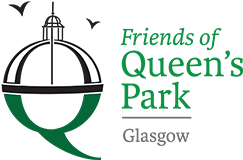 Present at meeting: Tony Halifax, David Lefevre, Emma Cosely?, Chris Grant, Louise Irving, Dave Terrey, Lucy Gillie, Jane Armstrong, Alyn Walsh, Nicola DiamondApologies: there were no apologiesPresent at meeting: Tony Halifax, David Lefevre, Emma Cosely?, Chris Grant, Louise Irving, Dave Terrey, Lucy Gillie, Jane Armstrong, Alyn Walsh, Nicola DiamondApologies: there were no apologiesPresent at meeting: Tony Halifax, David Lefevre, Emma Cosely?, Chris Grant, Louise Irving, Dave Terrey, Lucy Gillie, Jane Armstrong, Alyn Walsh, Nicola DiamondApologies: there were no apologiesPresent at meeting: Tony Halifax, David Lefevre, Emma Cosely?, Chris Grant, Louise Irving, Dave Terrey, Lucy Gillie, Jane Armstrong, Alyn Walsh, Nicola DiamondApologies: there were no apologiesItemDiscussionDiscussionAction1.	Agree previous minutesThe minutes of the October meeting were taken as read, and agreed.  The minutes of the October meeting were taken as read, and agreed.  2.	Treasurer’s ReportThe Treasurer’s report was read and approved.  The Treasurer’s report was read and approved.  3.	Funding & FundraisingMembers to consider options for applying the grant Skipton Building Society.  ALLCollection boxes to be reviewed for emptying and on completion view will be taken on buying additional boxes. AW to ActionScottish Water invited to nest meeting to discuss Sports hubs. TH to ActionIt was suggested that GCC Langside Ward might have funds available for a project bid. Action THMembers to consider options for applying the grant Skipton Building Society.  ALLCollection boxes to be reviewed for emptying and on completion view will be taken on buying additional boxes. AW to ActionScottish Water invited to nest meeting to discuss Sports hubs. TH to ActionIt was suggested that GCC Langside Ward might have funds available for a project bid. Action TH4.	Communications & EventsNeed to post more regular articles on web. Action TH,ND, AWFinalise response to letter from Head of Parks. Action THAgree to proceed to secure charitable status. Need to outline approach and seek advice from David Logan. Action TH.Facebook is gaining in popularity, seek advice from others as how best to make further gains, one possibility is Langside College students. Action THAgreed that FoQP should make a formal proposal to LES regarding recruitment and employment of volunteers. Action THAgreed that the date for the next Clean-up will be Saturday 29th March 2015. It was also suggested that we might try and get sponsorship from local businesses. Action THAgreed that it would be a good idea to take before and after photographs of the Balvicar Play area before works start on development. Action THAnimate Consulting to attend next meeting to advise on Community Engagement improvements that we might consider. Action THNeed to post more regular articles on web. Action TH,ND, AWFinalise response to letter from Head of Parks. Action THAgree to proceed to secure charitable status. Need to outline approach and seek advice from David Logan. Action TH.Facebook is gaining in popularity, seek advice from others as how best to make further gains, one possibility is Langside College students. Action THAgreed that FoQP should make a formal proposal to LES regarding recruitment and employment of volunteers. Action THAgreed that the date for the next Clean-up will be Saturday 29th March 2015. It was also suggested that we might try and get sponsorship from local businesses. Action THAgreed that it would be a good idea to take before and after photographs of the Balvicar Play area before works start on development. Action THAnimate Consulting to attend next meeting to advise on Community Engagement improvements that we might consider. Action TH5, Strategy & Operating PlansRevisions to the Operating Plans were agreed and that a Funding Strategy and Communication Strategy will be presented at February meeting. Action TH, ND, AWPark Heritage proposal report to be bought to next meeting. Action YMRevisions to the Operating Plans were agreed and that a Funding Strategy and Communication Strategy will be presented at February meeting. Action TH, ND, AWPark Heritage proposal report to be bought to next meeting. Action YM6.	Park IssuesMembers expressed concern that reports of defects to LES are often not being dealt with and that perhaps FoQP should consider reporting defects to Elected Members if progress is not made by usual routes.Current issues are: Boating lake flooding and reports of dogs dying from drinking the water, Park gates still nor repaired on Pollokshaws Road and Balivicar, Path still not repaired, Notice Boards still not repaired, Maintenance plans requested and not provided, Balvicar Play area is in a disgusting condition with rotten leaf and debris and parents are now going elsewhere as they consider the area a health hazard, Tree maintenance needs to be carried out as yet another tree has fallen that was top heavy and could have been avoided with proper maintenance, Gritting of paths not taking place in advance of bad weather resulting in many people falling.Members expressed concern that reports of defects to LES are often not being dealt with and that perhaps FoQP should consider reporting defects to Elected Members if progress is not made by usual routes.Current issues are: Boating lake flooding and reports of dogs dying from drinking the water, Park gates still nor repaired on Pollokshaws Road and Balivicar, Path still not repaired, Notice Boards still not repaired, Maintenance plans requested and not provided, Balvicar Play area is in a disgusting condition with rotten leaf and debris and parents are now going elsewhere as they consider the area a health hazard, Tree maintenance needs to be carried out as yet another tree has fallen that was top heavy and could have been avoided with proper maintenance, Gritting of paths not taking place in advance of bad weather resulting in many people falling.7.	Date and time for next meeting  The next meeting will be on 17th February 2015 - 7:00pm - at Langside Hall  The next meeting will be on 17th February 2015 - 7:00pm - at Langside Hall